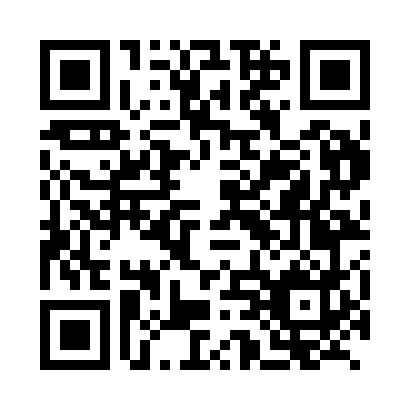 Prayer times for Gruden, SloveniaWed 1 May 2024 - Fri 31 May 2024High Latitude Method: Angle Based RulePrayer Calculation Method: Muslim World LeagueAsar Calculation Method: HanafiPrayer times provided by https://www.salahtimes.comDateDayFajrSunriseDhuhrAsrMaghribIsha1Wed3:495:501:006:028:1110:042Thu3:475:481:006:028:1310:063Fri3:455:471:006:038:1410:084Sat3:425:461:006:048:1510:105Sun3:405:441:006:058:1710:126Mon3:385:431:006:058:1810:147Tue3:355:411:006:068:1910:178Wed3:335:401:006:078:2010:199Thu3:315:391:006:088:2210:2110Fri3:295:371:006:088:2310:2311Sat3:265:361:006:098:2410:2512Sun3:245:351:006:108:2510:2713Mon3:225:331:006:108:2610:2914Tue3:205:321:006:118:2810:3115Wed3:185:311:006:128:2910:3316Thu3:165:301:006:138:3010:3517Fri3:135:291:006:138:3110:3718Sat3:115:281:006:148:3210:3919Sun3:095:271:006:158:3310:4120Mon3:075:261:006:158:3510:4321Tue3:055:251:006:168:3610:4522Wed3:035:241:006:178:3710:4723Thu3:015:231:006:178:3810:4924Fri2:595:221:006:188:3910:5125Sat2:575:211:006:188:4010:5326Sun2:565:201:006:198:4110:5527Mon2:545:201:016:208:4210:5628Tue2:525:191:016:208:4310:5829Wed2:505:181:016:218:4411:0030Thu2:495:181:016:218:4511:0231Fri2:475:171:016:228:4611:03